²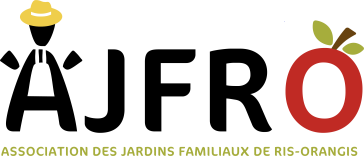 Compte rendu du C.A 18-09-2021 de l’A.J.F.R.O.Présents : DENIS Michel, FERNANDO Luis, FRANCINEAU Peggy, MAILLOT Paul, MELIN Gil, MERCY Marie-Josèphe, MILLY Stéphane, RIVET Christian, WASIELEWSKI PatriciaAbsents excusés : ARPAGE Monique, BUSUTTIL Sylvie, DE SA PEREIRA Manuel, MARION Valérie, PETIT Nadine, ROTTIER PhilippeAbsente : PRESOTTO ChristineLe compte rendu du CA du 9 juillet 2021 a été adopté à l’unanimité et pourra être affiché.Point financier : La situation au 1er septembre 2021 compare le budget prévisionnel et le budget réalisé : 71 % du budget est réalisé. Les 2 gros postes sont l’EAU et l’entreprise CHOPIN (clôture et portail). Pour faire baisser la facture ELECTRICITE il faudrait faire fonctionner les panneaux solaires.Le prochain gros achat à payer est le gyrobroyeur de végétaux (2000€) qui sera amorti sur 10 ans Suggestions d’achat acceptées : 1 perceuse à colonne, 1 abri pour la plateforme de compostage (3500€)  Point sur les parcelles :  Au 1er septembre 186 familles sont en attente d’une parcelle.3 jardins sont disponibles : Petit bois 3, Acacia 1, Muguet 8. Une réunion pour la présentation de l’association est prévue le 19 septembre pour les 4 premières familles de la liste d’attente. Suite à la visite de la commission dans les jardins le 6 septembre une affichette concernant la gestion de l’eau a été apposée dans tous les ilots et un mail a été envoyé à tous les jardiniers pour rappeler à un entretien plus correct des jardins. Nous avons constaté une baisse de la fréquentation des jardins cet été (effet Covid19 ?)  Une nouvelle visite de contrôle est programmée pour la mi-octobre. Points activités estivale :  L’animation de Planète Science sur la biodiversité a rassemblé une quinzaine d’enfants le 14 juillet.  Le Cirque Ovale et l’association l’Attribut et la présence d’administrateurs des jardins ont permis à 45 enfants des jardins et du Plateau de passer un après-midi sportif le 21 aout qui s’est prolongé par un spectacle chaleureux et de qualité rassemblant une petite centaine de personnes.  L’extraction du miel a été effectuée la dernière semaine d’aout et a permis de récolter 17kg de miel.  Quelques membres du CA ont reçu le 7 septembre une famille réunionnaise qui souhaitait comprendre comment fonctionnent les jardins familiaux afin d’intégrer ces informations dans un projet qu’elle veut mener à la Réunion.   Le méchoui du 4 septembre un moment prévu a été annulé compte tenu des contraintes sanitaires toujours en vigueur (pass sanitaire)   L’investissement de membres du CA à la fête des associations le 12 septembre a permis une bonne représentation de l’association.Points chantier et organisation à venir :Suite à la fermeture de la plateforme de compostage, la gestion des déchets verts sera organisée de la façon suivante (à titre expérimental) avec une ouverture programmée et la présence d’un administrateur.Les horaires d’ouverture suivants ont été proposés, à l’essai- le samedi de 11h à 12h et de 16h à 17h- le dimanche de 11h à 12h- le lundi de 11h à 12h - le mercredi de 11h à 12hUn ramassage des encombrants (regroupés dans les allées de chaque tranche) sera effectué le 1er samedi après-midi de chaque mois.Activités :Le 20 septembre, matinée pédagogique avec Les maternelles Fauvettes.Le 10 octobre, participation à Octobre Rose : il faut penser à ouvrir le portail Clos LangletLe 15 octobre, opération pizza des retraitésA partir du 19 novembre, retour des œnologuesQuestions diverses :Les horaires d’ouverture du portail principal sont modifiés à partir du 1er octobre : 7h/20h.Il faudra réfléchir à la mise en place d’une protection du boitier du portail principal. Le portail du clos Langlet est modifié : la grande porte d’accès pompier sera toujours fermée et un petit portail pour les piétons est installé. Il devrait être en fermeture « automatique »Il faut revoir le mode d’emploi du lave-vaisselle pour qu’on puisse l’utiliserFermeture de l’eau : lundi-mercredi-vendrediLe CA se termine à 11h30.Dates des prochains CA : 9 octobre, 13 novembre et 4 décembreSiège social : lieu-dit l’Orme Pomponne-10 chemine de Montlhéry 91130 Ris-Orangis- Tel : 01 69 48 83 63